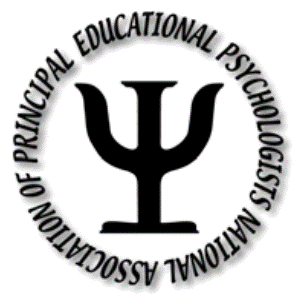 NAPEP Executive Committee Action Plan: 2023-24StrandAimActions requiredResponsibleTime frameImpactTo develop a clear narrative about the impact of EPs and LA EP Services in achieving good outcomes for CYP in LA and national contexts- evidence beyond ‘anecdotes’Regional reps to identify regional collatorsRegional collators/curators to solicit one side/slide case study examples/ vignettes of a range of EP /service work evidencing impact (examples across the Currie Matrix to demonstrate breadth of application, and especially strategic and early intervention work)Regional collators/curators to send case study examples to NAPEP Executive secretary for uploading onto NAPEP website Service evaluation methods and frameworks also appropriate as evidence of impact (careful use of prompts/questioning)National Exec committee to monitor the coverage of evidence collatedTask and finish group to draft a position paper on the value of LA EP Services, linking to Andy Smith’s questions (noted in another item)-Sam.Samra@walsall.gov.ukEmail to EXEC committee meeting- asking for a regional reps to cascade the questions from Andy and collate responses from regions and bring to our NAPEP Exec via the task and finish group (working on a document). We can then pull this together as a letter to Andy from NAPEP.Action: Place this work within the task and finish group and considering use the WELSH position paper shared by Ffion- seek discussion with FfionCollate to construct a letter to Andy from NAPEP.Regional RepsRegional curators/collators NAPEP Exec SecretaryLA service PEPsFiona, Malcolm, Karen, Sam Samra (Walsall)Regional repsNAPEP Exec to write to Andy SmitAut 1 2023Half termlyHalf termlyHalf termlyDraft for Sept NAPEPMtg (in prep for JPLG meeting)Updates:15th Sept27th Oct8th Dec2nd Feb12th Apr9th JunStrandAimActions requiredResponsibleTime frameTribunalsTo support EP confidence, skills, and application of psychology in tribunals.To communicate effectively with SEND Tribunal staff about professional boundaries Link with AEP work on this strand to ensure PEP needs are representedRegions to generate Tribunal FAQs to be uploaded onto NAPEP websiteLink systemically with SENDIST user group which meets biannually Invite ex-DPEP to a NAPEP Exec meetingCirculate good tribunal trainingNAPEP ExecVia regional repsIdentify a rep for the use groupTBCTBCJune 2415th Sept 23TBCUpdates:15th Sept27th Oct8th Dec2nd Feb12th Apr9th JunStrandAimActions requiredResponsibleTime frameLearningTo promote the professional development of leaders and managers of LA Educational Psychology Services- fledgling idea about leading quality, contextualised services in an evolving landscape of mixed delivery modelsEDI Equity Diversity Inclusion (BPS DECP):Anti-Discriminatory Practice (ADP): with a focus this cycle on Anti-Racist EP Practice & ServicesAgenda item at each NAPEP Executive Committee meeting Annual learning and networking event. NAPEP Exec to consider location and which region next- and make suggestions-examine KC Jones feedback and attendance list when available to see spread, and historical locations (geography)Wandsworth EPS to disseminate and host a learning event. NAPEP Exec CommitteeTheodora TheodoratouFor May 24TBCUpdates:15th Sept27th Oct8th Dec2nd Feb12th Apr9th JunStrandAimActions requiredResponsibleTime frameBenchmarkingTo support the operational and strategic work of LA EP Service leadersRegional reps to discuss in regions what information is desirable to gather and plans of collating NAPEP Exec CommitteeJune 24Updates:15th Sept27th Oct8th Dec2nd Feb12th Apr9th JunStrandAimActions requiredResponsibleTime frameConnectedness and Relationships (Voice)A unified and visible presence with stakeholders and political interests in a context of political and professional changeStakeholders with whom NAPEP can develop relationships and dialogueDfe Ofsted work areas (AP/MH/SEND)DCSPCFNI/Scotland/ WalesTopics for potential unification:Quality assurance across the sector (qualified)Cost effective and quality assured training models-what are the options?PPPF- messaging about values of working in public/ LA service – University programmes employing private EPs/ new EPs as placements/tutorsRigour (established/establishing routes) around tracking of LA service post qualificationBursaries and salariesAdvice templates-a national position paper ahead of digitalisation of EHCPsAnti-Racist EP Practice & ServicesNAPEP Exec CommitteeNAPEP Exec Committee June 24Updates:15th Sept27th Oct8th Dec2nd Feb12th Apr9th Jun